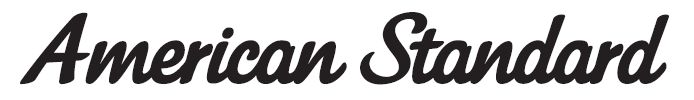 Acacia SupaSleek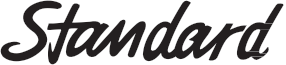 CCBTW ToiletCL3317/CL4317FEATURESDouble Vortex Wash Down      Aqua CeramicWater Saving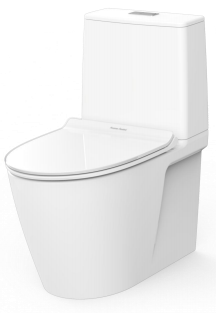 RimlessComfort CleanCrystal Sleek Seat & CoverSPECIFICATIONSFlushing Type: Dual Flush 3/4.5 Litres per flushPush Button: Top push                                     Roughing in : S-trap 140-245mmBowl shape: ElongatedOverall Dimensions: W376xL680xH780mm.Height to rim: 390 mm.Material: Vitreous ChinaCOLOR AVAILABILITYWhite (WT) INCLUDED COMPONENTSL-shape floor fixing set 80 mmInstallation manualSHIPPING WEIGHT  Net weight: 31 KGs  Gross weight: 34.4 KGs STANDARDS CRITERIATIS-792:2001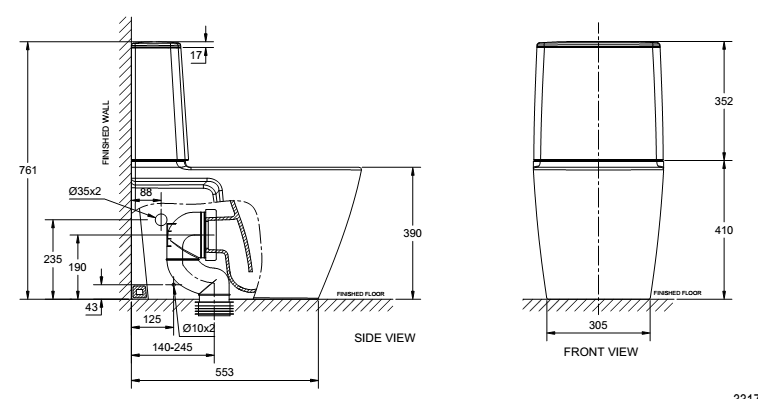 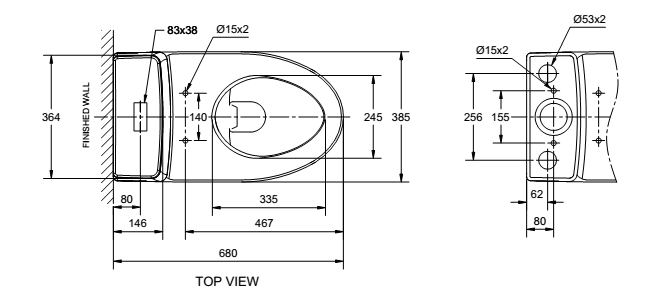 This document is the property of American Standard. It can neither be reproduced, nor communicated, without authorization.American Standard reserves the right to change dimensions and specifications without notice; we assume no liability for the use of obsolete dimensions.